2019年拱墅区退役军人事务局政府信息公开工作年度报告一、总体情况根据政府信息公开的有关要求，2019年1月我局组建以来, 认真贯彻落实上级关于政府信息公开各项规定,在强化组织领导、规范公开程序、完善公开渠道等方面下功夫，全区退役军人事务政务公开工作有序推进，进一步提高政府工作透明度，促进法治政府建设，充分发挥政府信息公开对退役军人服务保障的作用。我局以拱墅区政府信息公开网站为平台,共发布公开信息3条，按照“公开为原则，不公开为例外”的原则，做到“应公开尽公开”。2019年度我局未接到公民、法人或其他组织申请，无依申请公开的政府信息。未对政府信息公开进行收费和减免。未发生针对我局有关政府信息公开事务的行政复议案、行政诉讼案。没有其他需要报告的事项。二、主动公开政府信息情况三、收到和处理政府信息公开申请情况四、政府信息公开行政复议、行政诉讼情况五、存在的主要问题及改进情况（一）存在问题信息公开的形式不够多样。虽然我局采取多种手段加强政府信息公开，但公开内容形式还不够丰富，存在着形式单一的问题，在图文并茂、易读易懂上需要进一步加强。（二）改进措施进一步完善信息公开内容。依托信息技术手段，创新政务公开的手段与办法，加大公开力度，对退役军人事务信息公开的内容和形式进一步完善，多采取图片、数据、文字相结合的方法，让退役军人易读易懂，不断提高政务公开服务满意度。六、其他需要报告的事项    无其他需要报告的事项。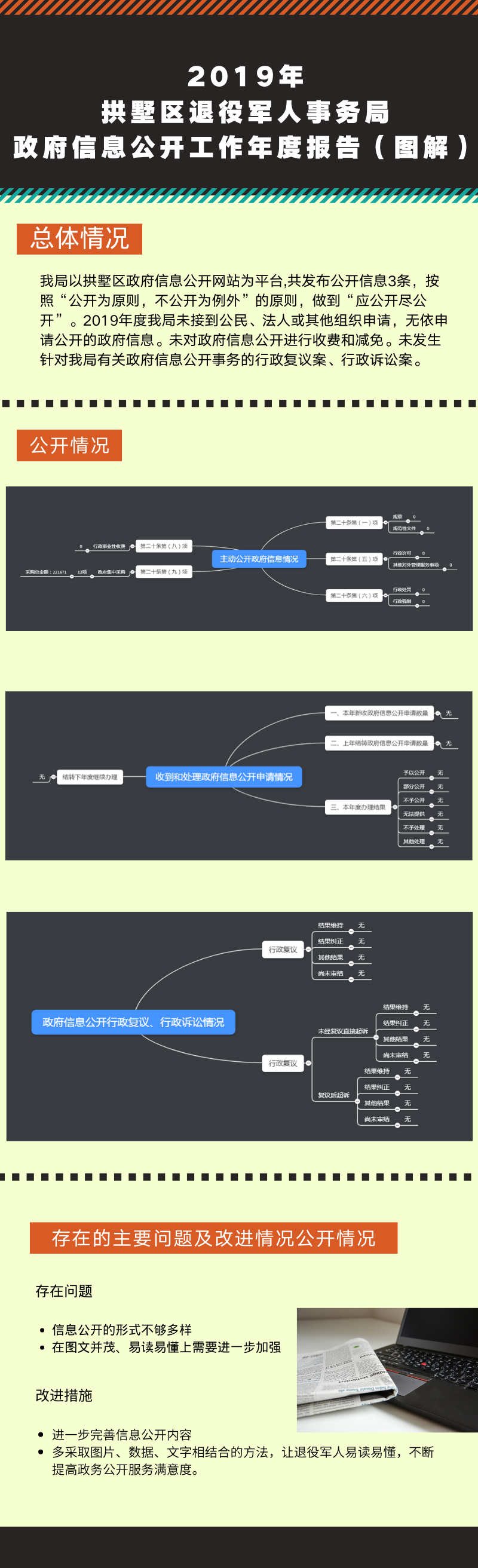 第二十条第（一）项第二十条第（一）项第二十条第（一）项第二十条第（一）项第二十条第（一）项信息内容本年新
制作数量本年新
公开数量本年新
公开数量对外公开总数量规章　无　 无 无规范性文件　无 无 无第二十条第（五）项第二十条第（五）项第二十条第（五）项第二十条第（五）项第二十条第（五）项信息内容上一年项目数量本年增/减本年增/减处理决定数量行政许可　无　无　无其他对外管理服务事项　无　无　无第二十条第（六）项第二十条第（六）项第二十条第（六）项第二十条第（六）项第二十条第（六）项信息内容上一年项目数量本年增/减本年增/减处理决定数量行政处罚　无　无　无行政强制　无　无　无第二十条第（八）项第二十条第（八）项第二十条第（八）项第二十条第（八）项第二十条第（八）项信息内容上一年项目数量上一年项目数量本年增/减本年增/减行政事业性收费　无　无无 无 第二十条第（九）项第二十条第（九）项第二十条第（九）项第二十条第（九）项第二十条第（九）项信息内容采购项目数量采购项目数量采购总金额采购总金额政府集中采购　13　13221671元221671元（本列数据的勾稽关系为：第一项加第二项之和，等于第三项加第四项之和）（本列数据的勾稽关系为：第一项加第二项之和，等于第三项加第四项之和）（本列数据的勾稽关系为：第一项加第二项之和，等于第三项加第四项之和）申请人情况申请人情况申请人情况申请人情况申请人情况申请人情况申请人情况（本列数据的勾稽关系为：第一项加第二项之和，等于第三项加第四项之和）（本列数据的勾稽关系为：第一项加第二项之和，等于第三项加第四项之和）（本列数据的勾稽关系为：第一项加第二项之和，等于第三项加第四项之和）自然人法人或其他组织法人或其他组织法人或其他组织法人或其他组织法人或其他组织总计（本列数据的勾稽关系为：第一项加第二项之和，等于第三项加第四项之和）（本列数据的勾稽关系为：第一项加第二项之和，等于第三项加第四项之和）（本列数据的勾稽关系为：第一项加第二项之和，等于第三项加第四项之和）自然人商业企业科研机构社会公益组织法律服务机构其他总计一、本年新收政府信息公开申请数量一、本年新收政府信息公开申请数量一、本年新收政府信息公开申请数量 无二、上年结转政府信息公开申请数量二、上年结转政府信息公开申请数量二、上年结转政府信息公开申请数量 无三、本年度办理结果（一）予以公开（一）予以公开无 三、本年度办理结果（二）部分公开（区分处理的，只计这一情形，不计其他情形）（二）部分公开（区分处理的，只计这一情形，不计其他情形） 无三、本年度办理结果（三）不予公开1.属于国家秘密 无三、本年度办理结果（三）不予公开2.其他法律行政法规禁止公开 无三、本年度办理结果（三）不予公开3.危及“三安全一稳定” 无三、本年度办理结果（三）不予公开4.保护第三方合法权益 无三、本年度办理结果（三）不予公开5.属于三类内部事务信息 无三、本年度办理结果（三）不予公开6.属于四类过程性信息 无三、本年度办理结果（三）不予公开7.属于行政执法案卷 无三、本年度办理结果（三）不予公开8.属于行政查询事项 无三、本年度办理结果（四）无法提供1.本机关不掌握相关政府信息 无三、本年度办理结果（四）无法提供2.没有现成信息需要另行制作 无三、本年度办理结果（四）无法提供3.补正后申请内容仍不明确 无三、本年度办理结果（五）不予处理1.信访举报投诉类申请 无三、本年度办理结果（五）不予处理2.重复申请 无三、本年度办理结果（五）不予处理3.要求提供公开出版物 无三、本年度办理结果（五）不予处理4.无正当理由大量反复申请 无三、本年度办理结果（五）不予处理5.要求行政机关确认或重新出具已获取信息 无三、本年度办理结果（六）其他处理（六）其他处理 无三、本年度办理结果（七）总计（七）总计 无四、结转下年度继续办理四、结转下年度继续办理四、结转下年度继续办理无行政复议行政复议行政复议行政复议行政复议行政诉讼行政诉讼行政诉讼行政诉讼行政诉讼行政诉讼行政诉讼行政诉讼行政诉讼行政诉讼结果维持结果纠正其他结果尚未审结总计未经复议直接起诉未经复议直接起诉未经复议直接起诉未经复议直接起诉未经复议直接起诉复议后起诉复议后起诉复议后起诉复议后起诉复议后起诉结果维持结果纠正其他结果尚未审结总计结果维持结果纠正其他结果尚未审结总计结果维持结果纠正其他结果尚未审结总计无 无